Výroční zpráva 2021Jediné, co je stálé, je proměňováníO atelieru TiliaZaloženo v roce 2008.Sociální atelier Tilia je chráněná dílna, která zaměstnává osoby dlouhodobě v komerčním sektoru nezaměstnatelné – osoby sociálně znevýhodněné se zdravotním postižením, s mentálním postižením, či osoby s psychickými potížemi. Snažíme se jim poskytnout příjemné pracovní prostředí, a hlavně smysluplnou práci a tím i uplatnění ve společnosti. Nabízíme jim zázemí a sílu k pozitivnímu rozvoji jejich života jak v oblasti pracovní, tak i sociální a společenské.Co nás baví a naplňujeNaším hlavním zájmem je hudba a na českém trhu zastupujeme výrobu jednoduchých hudebních nástrojů, používaných nejen pro pedagogické ale i terapeutické účely. 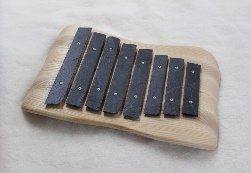 Naše nástroje jsou určeny především těm, kteří se s hudbou teprve seznamují, ať už jako děti nebo dospělí. Za tímto účelem vyvíjíme nástroje, které jednoduchým způsobem zprostředkují základní muzikální kvality skrze dřevo a kov, které si sami zpracováváme. Na jejich vývoji spolupracujeme s dílnami Choroi a dalšími evropskými muzikanty a muzikoterapeuty. 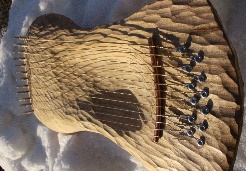 Dále nabízíme široký repertoár výrobků – hračky, nábytek a bytové doplňky – které potěší ty, kteří mají rádi dřevo v jeho nejpřirozenějších, živých formách. Naše hračky jsou atestované, ošetřeny jsou pouze bio oleji a vosky. Nábytek a bytové doplňky vyrábíme na základě návrhů a přání našich zákazníků. Každý výrobek je proto jedinečný a originální, společně hledáme kvality věcí, které nás obklopují.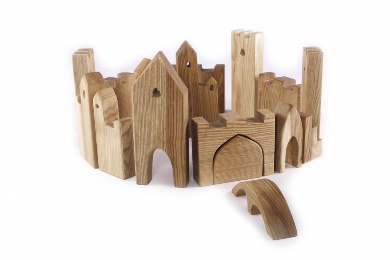 I nadále se věnujeme realizacím projektů pro školy a školky. Stavíme dětská hřiště a interiéry školek na míru, zahradní dřevěné domky, xylofony pro naučné stezky a jiné zajímavé věci, o které jsme našimi zákazníky požádáni. Již několik let vyrábíme speciální školní lavice, které jsou přizpůsobené požadavkům a přáním (polohovatelné jednolavice i dvojlavice), a na kterých se sami vývojově podílíme. 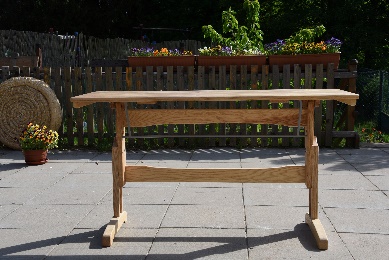 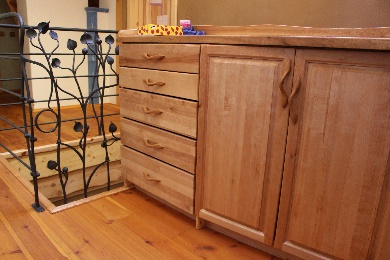 Naším zájmem při realizovaných projektech je kvalita, originalita a souznění s těmi, kteří budou naše výrobky používat.Zaměstnanci chráněné dílnyV loňském roce bylo u nás zaměstnáno celkem 14 osob se zdravotním postižením z blízkého okolí.Podpořili násLiberecký kraj – odbor sociálních věcíBriketovací strojSoftware AG – STIFTUNákup nových strojů – formátovací pila, srovnávací frézka, protahovací frézka, egalizační bruska, dlabačka, nové odsáváníVýhled na rok 2022Do budoucna plánujeme přístavbu nové haly, proto začínáme podnikat konkrétní kroky.Přeložení rozvody vodovodů v rámci přípravy na novou halu, nákup CNC frézky a nový laserovací stroj.Rozšíření našeho pracovního týmu do kanceláře – přijetí sekretářky i do chráněné dílny bychom rádi přijali další posily.Přehled hospodaření za rok 2021Příjmy:Tržby za vlastní výrobky: 2 701 234,-KčDotace na mzdy: 2 104 901,-KčOstatní dotace: 60 000,-KčDary: 1 521 898,-KčOstatní příjmy: 168 211,-KčCelkem výnosy: 6 556 244,-KčVýdaje:Mzdy: 3 352 733,-KčMateriál a energie: 2 202 913,-KčSlužby: 329 005,-KčOstatní výdaje:50 563,-KčOdpisy majetku: 469 899,-KčCelkem náklady: 6 405 113,-KčZisk: 151 131,-KčAdresaSociální atelier Tilia, z.s.Nová Ves nad Popelkou 60512 71KontaktTelefon: 774 988 118Email: info@atelier-tilia.czDatová schránka: yrcursxBankovní spojení2300372227/2010 (Fio banka)IČO227 341 98www.atelier-tilia.cz